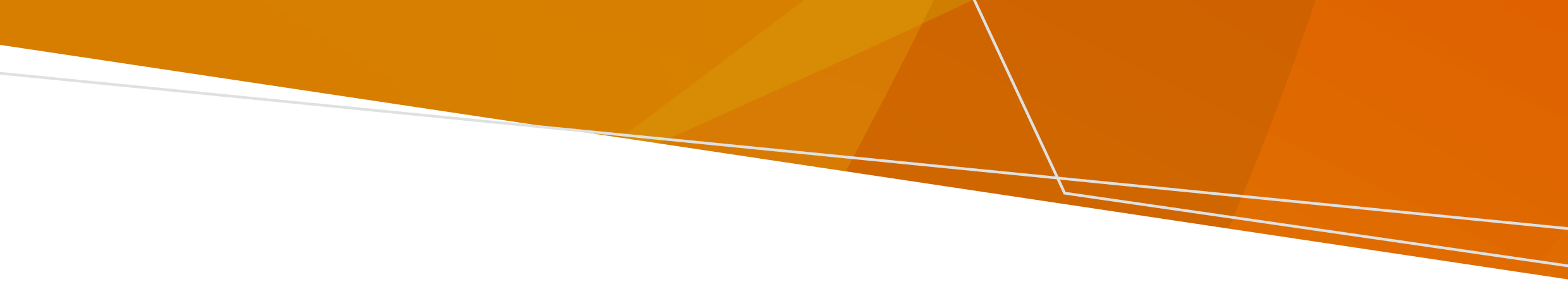 Apabila kembali ke kawasan yang terjejas banjir, haiwan liar termasuk tikus, ular atau labah-labah mungkin terperangkap di rumah, bangsal atau taman anda. Menghadapi bahaya ular Semasa di luar rumah: pakai but yang lasak, sarung tangan dan seluar panjang untuk melindungi kakiberi perhatian khas kepada tangan dan kaki semasa membersihkan kawasan rumah selepas banjirjika ada ular, berundur dan biarkan ular itu berlalu pergi - jangan sentuhawas, dalam air mungkin ada ular berenang buang sampah yang ada di sekeliling rumah - sampah menarik perhatian ular, labah-labah dan tikus.Jika ada ular di dalam rumah, jangan panik, berundur perlahan-lahan dan biarkan ular itu berlalu pergi. Jangan sentuh. Hubungi Department of Environment, Land, Water and Planning 136 186 untuk senarai penangkap ular di kawasan anda. Jika digigit ular: jangan basuh bahagian kulit di sekeliling tempat gigitanjangan bergerak, minta bantuan perubatan segera dengan menghubungi 000baring atau duduk dengan meletakkan bekas gigitan di bawah paras jantung. tutup kawasan bekas gigitan dengan pembalut yang bersih dan kering. Juga disarankan memakai balutan yang erat di bahagian yang terkena gigitan.catatkan waktu kejadian gigitan dan waktu pembalut dipasang jangan pasang tornikut, hiris bahagian tergigit untuk membuang bisa atau cuba sedut bisa ular daripada bahagian luka.Menghadapi bahaya labah-labah Jika digigit labah-labah: basuh bahagian bekas gigitan dan gunakan pek ais untuk mengurangkan kesakitan jangan tekan dapatkan bantuan perubatan dengan segera jika digigit labah-labah jenis "redback" atau jika gejala semakin teruk. Menghadapi bahaya tikus dan seranggaTikus dan mencit membawa penyakit. Pindahkan makanan dan barangan lain yang boleh menjadi tempat berlindung bagi tikus dan mencit. Hapuskan sampah dan pasangkan tudung tong sampah. Pasang perangkap tikus di kawasan yang kering jika perlu. Jauhi air bertakung kerana biasanya tempat nyamuk membiak. Pakai pakaian yang menutupi tubuh seberapa banyak yang dapat, dan gunakan bahan penghalau nyamuk. Lalat membawa penyakit. Bersihkan segera sisa makanan kerana biasanya menjadi tempat lalat membiak. Jika digigit atau dicederakan oleh binatang atau disengat serangga, dapatkan nasihat doktor atau hubungi NURSE-ON-CALL 24 jam sehari, 7 hari seminggu di 1300 60 60 24.Untuk menerima penerbitan ini dalam format mudah akses, sila e-mel
pph.communications@health.vic.gov.au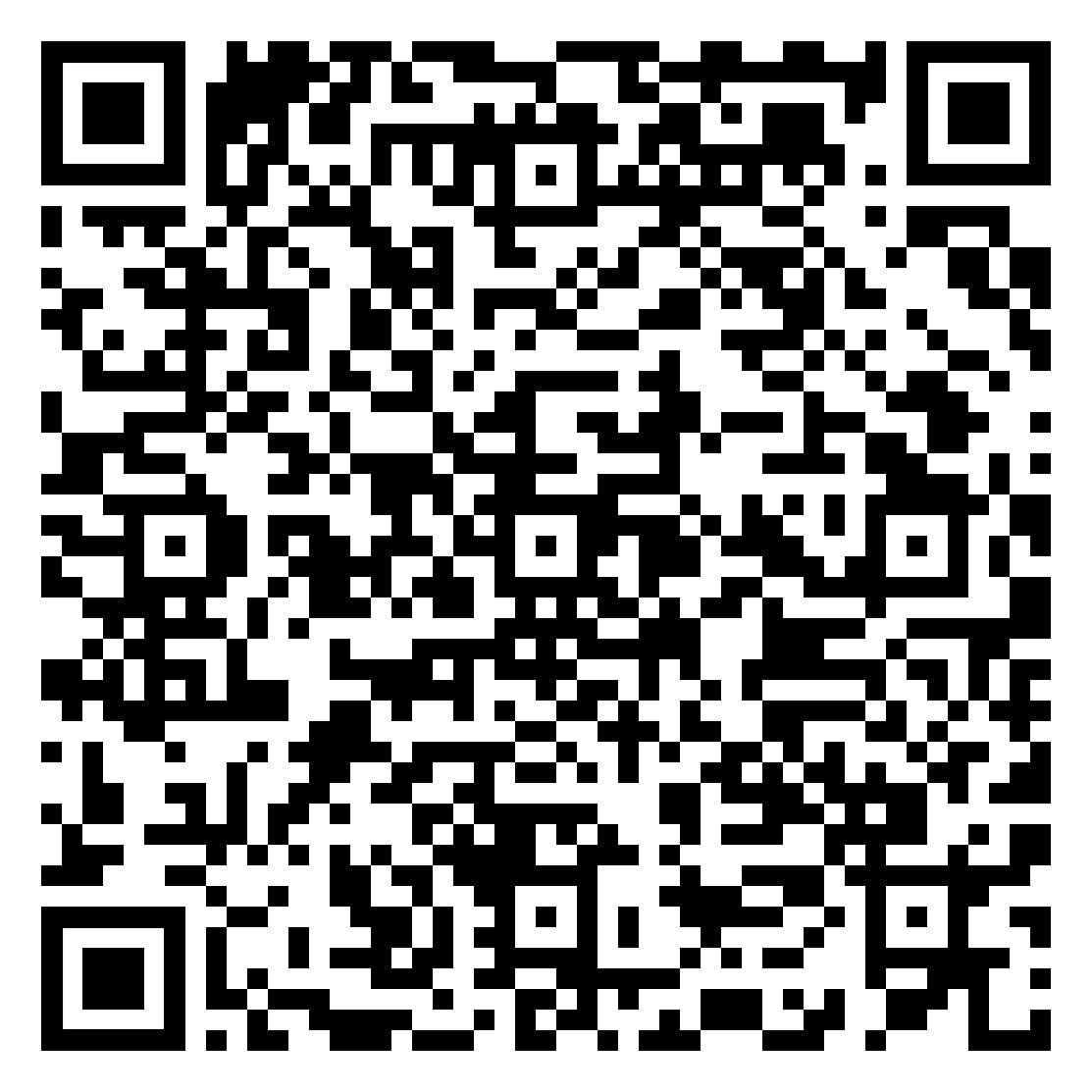 Banjir - bahaya haiwan dan seranggaPenerangan tentang menghadapi haiwan dan serangga selepas banjir  Malay | Bahasa Melayu | بهاس ملايو‎OFFICIAL